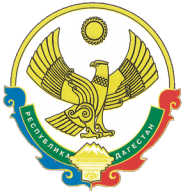 РЕСПУБЛИКА ДАГЕСТАН_______ . _______ КОНТРОЛЬНО-СЧЕТНАЯ КОМИССИЯМУНИЦИПАЛЬНОГО ОБРАЗОВАНИЯ ГОРОДСКОЙ ОКРУГ «ГОРОД КАСПИЙСК»368300,  г.Каспийск,   ул. Орджоникидзе, 12,  Е-mail: ksk-kaspiysk@mail.ru, тел.8(246)5-24-85,5-13-75№       10      		                                 	                  «   17   »     апреля        2015г.Аналитическая записка о ходе исполнения бюджета городского округа «город Каспийск»  за 1 квартал 2015 года.       Аналитическая записка подготовлена по итогам анализа исполнения бюджета городского округа «город Каспийск» за первый квартал 2015 года.       В соответствии с Решением Собрания депутатов городского округа «город Каспийск» от 30.12.2014 года №208 «О бюджете городского округа «город Каспийск» на 2015 год и на плановый период 2016 и 2017 годов», утвержден бюджет города на 2015 год по расходам в сумме 1 036 073,155 тыс.рублей  и доходам в сумме 1 009 383,855 тыс.рублей, в том числе объем межбюджетных трансфертов, получаемых из Республиканского бюджета в сумме – 683 727,855 тыс.рублей. Установлен предельный размер дефицита бюджета в сумме 26 689,3 тыс. рублей, на покрытие которого направлены остатки денежных средств на 01.01.2015г.           Исполнение доходной части местного  бюджета за первый квартал 2015 года характеризуется данными, приведенными в следующей таблице:     (тыс.руб.)        По данным отчета на 01.04.2015 года доходы муниципального образования исполнены в сумме  231 656,03 тыс.руб., что составляет  23,0 % по отношению к годовому плану.           В структуре доходов  бюджета   за   первый квартал 2015 года:             - собственные (налоговые и неналоговые) доходы исполнены в сумме                 70 610,80 тыс.рублей или  21,7 % от годового бюджетного назначения. Из них налоговые доходы поступили в сумме  39 023,0 тыс.рублей, что составляет 13,5 % от годового бюджетного назначения. Неналоговые доходы исполнены в сумме                31 587,80 тыс.рублей, что составляет 85,1 % от годового бюджетного назначения. Доля налоговых и неналоговых доходов в общем объеме доходов в среднем составила 30,5 %;             - безвозмездные и безвозвратные поступления из республиканского бюджета исполнены в сумме 161 045,23 тыс.рублей или 23,6 % к годовым назначениям годовых показателей. Из них поступление субвенций составило                143 472,44 тыс.руб. или  26,2 % соответствующего показателя за год,  дотации –   19 485,00 тыс.руб. или 75,0 %, субсидии –  3 406,29 тыс.руб. или 3,1 %.   Удельный вес безвозмездных поступлений в общем объеме доходов за первый квартал 2015 года составил 69,5 % от общего объема доходов.Сводная бюджетная роспись по расходам на 2015 год утверждена решением о бюджете в объеме  1 036 073,15 тыс. рублей, что соответствует утвержденным бюджетным ассигнованиям.             Анализ исполнения расходов местного бюджета в разрезе разделов функциональной классификации расходов бюджета представлен в следующей таблице:     (тыс.руб.)     Расходные обязательства местного бюджета за 1 квартал  2015 года                исполнены в сумме  208 624,66 тыс.рублей, что составляет 20,1 % по отношению к утвержденной сводной бюджетной росписи на 2015 год.      Результат исполнения бюджета. По состоянию на 1 апреля 2015 года бюджет муниципального образования исполнен с профицитом, в сумме 23 031,37 тыс.рублей.     Остатки денежных средств на счетах местного бюджета составляют  63 009,36 тыс.рублей, из них  21 610,35 тыс.рублей  находятся на счетах получателей бюджетных средств и объясняются тем, что финансирование по некоторым статьям произведено в конце отчетного периода.Председатель Контрольно-счетной комиссии                                   Чаракова М.ХПоказателиБюджет утверждено на годБюджет уточненный на годФактическое исполнение на 01.04.2015г.% исполнения уточненного годового бюджетаДоходы  всего1 009 383,851 009 383,85231 656,0323,01.Собственные в т.ч.:325 656,00325 656,0070 610,8021,7           - налоговые288 516,00288 516,0039 023,0013,5              - неналоговые37 140,0037 140,0031 587,8085,1в % к общей сумме доходов32,332,330,5- 2. Безвозмездные   и безвозвратные перечисления  (финансовая помощь)683 727,85683 727,85161 045,2323,6           - дотации25 991,0025 991,0019 485,0075,0             - субсидии110 723,85110 723,853 406,293,1               - субвенции547 013,00547 013,00143 472,4426,2- взаимные расчеты00-5318,49-в % к общей сумме доходов67,767,769,5-Наименование показателяБюджетная роспись на 2015г. Уточненная бюджетная роспись на 2015г. Кассовое исполнение бюджета за 1 квартал 2015г.Кассовое исполнение бюджета за 1 квартал 2015г.Наименование показателяБюджетная роспись на 2015г. Уточненная бюджетная роспись на 2015г. сумма В %-х к сводной бюджетной росписи на 2015г. Расходы всего, в том числе по разделам бюджетной классификации:1036073,151036073,15208624,6620,1- общегосударственные вопросы (01)65725,8065725,8012689,1519,3- национальная безопасность и правоохранительная деятельность (03)17370,9017370,903889,1022,4- национальная экономика (04)7275,007275,0045,000,6- жилищно-коммунальное хозяйство (05)124569,60124569,6012462,6410,0- образование (07)729220,35729220,35170829,1123,4-культура, кинематография (08)17325,9017325,905223,0630,1-здравоохранение (09)----- социальная политика (10)67099,0067099,002011,753,0- физическая культура и спорт (11)1871,001871,00474,8525,4- средства массовой информации (12)5615,605615,601000,0017,8